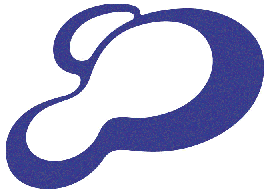 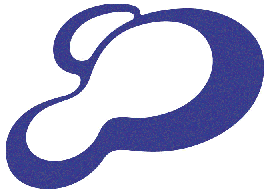 【主催】サイバーシルクロード八王子【共催】起業家応援プロジェクト八王子・創業支援センターＴＡＭＡ短期集中型「八王子創業スクール」は、創業に必要な経営ノウハウはもちろん、経営者としての覚悟や気づき、また同じ『志』を持つ起業家ネットワークを構築することを目的にしています。この創業スクールは創業に必要な経営ノウハウの基本を習得するためのカリキュラムを提供します。講義時間：＜午前＞９時３０分～１２時３０分　<午後>１時３０分～4時３０分※テーマ・講義内容は現段階での予定です。変更となる場合もありますので、ご了承ください。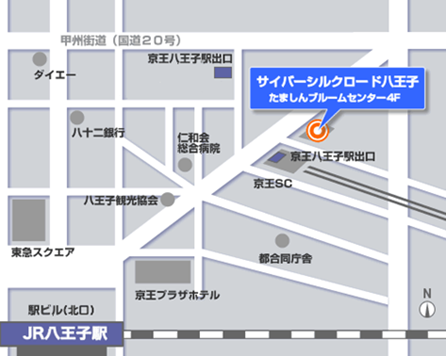 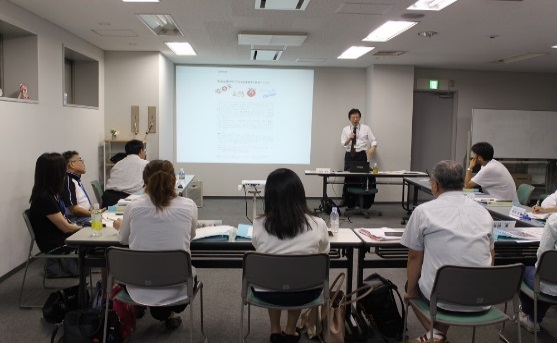 回時　間テーマ・講義内容講師午前9：30～12：30「ふつうの人が創業する？」（創業へのステップ）• 創業スタイルの変化、ライフスタイル、事例• 創業の理念・目的・ビジョン、事業ドメインなどザクセス　コンサルティング㈱鬼頭氏午後1：30～4：30「マーケティングって何？」（販売促進）• 起業家に必要なマーケティングの基礎• 売れる仕組み作りと標準的な分析手法ザクセス　コンサルティング㈱鬼頭氏午前9：30～12：30「事業計画を作成できる？」（経営・財務・資金調達）• 事業計画のポイント• ボードゲームで学ぶ経営と会計• 資金調達税理士法人横溝会計パートナーズ横溝氏午後1：30～4：30「情報発信力が大事！」（Web・無料ITツール活用法）• 情報発信の重要性• Webを活用した顧客開拓とリアル（対面）との連携• 無料ITツールの活用ジェイ・ライン㈱大熊氏氏　名TEL住　所E-mail